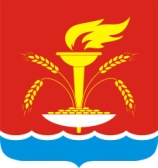 АДМИНИСТРАЦИЯ НОВОУКРАИНСКОГО СЕЛЬСКОГО ПОСЕЛЕНИЯ  ГУЛЬКЕВИЧСКОГО РАЙОНАП О С Т А Н О В Л Е Н И Еот 25.03.2020                                                                                                 № 18с. НовоукраинскоеОб утверждении Порядка осуществления от имени муниципального образования  Новоукраинское сельское поселение Гулькевичского района полномочий учредителя организации или управления, находящимися в муниципальной собственности акциями (долями участия в уставном капитале)В соответствии с Федеральными законами от 6 октября 2003 года № 131-ФЗ «Об общих принципах организации местного самоуправления в Российской Федерации», и от 25 декабря 2008 года № 273-ФЗ «О противодействии коррупции»,, руководствуясь уставом Новоукраинского сельского поселения Гулькевичского района, п о с т а н о в л я ю: 1. Утвердить Порядок осуществления от имени муниципального образования Новоукраинское сельское поселение Гулькевичского района полномочий учредителя организации или управления, находящимися в муниципальной собственности акциями (долями участия в уставном капитале) (прилагается).2. Главному специалисту администрации Новоукраинского сельского поселения Гулькевичского района Г.В. Шурховецкой обнародовать настоящее постановление в специально установленных местах для обнародования муниципальных правовых актов органов местного самоуправления Новоукраинского сельского поселения Гулькевичского района, определенных постановлением администрации Новоукраинского сельского поселения Гулькевичского района от 1 февраля 2019 года № 6 «Об определении специально установленных мест для обнародования муниципальных правовых актов органов местного самоуправления Новоукраинского сельского поселения Гулькевичского района» и разместить на сайте Новоукраинского сельского поселения Гулькевичского района.3. Контроль за выполнением настоящего постановления оставляю за собой.	24. Постановление вступает в силу после его официального обнародования.Глава Новоукраинского сельского поселенияГулькевичского района                                                                          Н.А. Иванова                                                       3ЛИСТ СОГЛАСОВАНИЯпроекта постановления администрации Новоукраинского сельского поселения Гулькевичского района от ____________ № ____
«Об утверждении Порядка осуществления от имени муниципального образования  Новоукраинское сельское поселение Гулькевичского района полномочий учредителя организации или управления, находящимися в муниципальной собственности акциями (долями участия в уставном капитале)»Проект подготовлен и внесен:Главным специалистом администрацииНовоукраинского сельского поселения              Гулькевичского района                                                                 Г.В. ШурховецкойПроект согласован:Главный специалист администрацииНовоукраинского сельского поселенияГулькевичского района                                                                   С.А. РожковаСпециалист II категории администрацииНовоукраинского сельского поселенияГулькевичского района                                                                       М.В.ОнищенкоПОРЯДОКосуществления от имени муниципального образования Новоукраинское сельское поселение Гулькевичского районаполномочий учредителя организации или управления,находящимися в муниципальной собственности акциями (долями участия в уставном капитале)1. Общие положения1.1. Настоящий Порядок осуществления муниципальными служащими от имени муниципального образования Новоукраинское сельское поселение Гулькевичского района полномочий учредителя организации или управления, находящимися в муниципальной собственности акциями (долями участия в уставном капитале) (далее - Порядок) разработан в соответствии со статьями 124, 125 Гражданского кодекса Российской Федерации, в соответствии с Федеральными законами от  6 октября 2003 года № 131-ФЗ «Об общих принципах организации   местного самоуправления в Российской Федерации», от 25  декабря 2008  года № 273-ФЗ «О противодействии коррупции», от 2 марта 2007 года № 25-ФЗ «О муниципальной службе в Российской Федерации», Законом Краснодарского края от 8 июня 2007 г. N 1244-КЗ «О муниципальной службе в Краснодарском крае». 1.2. Настоящий Порядок устанавливает процедуру представления на безвозмездной основе муниципальными служащими интересов муниципального образования в органах управления и ревизионной комиссии организации, учредителем (акционером, участником) которой является муниципальное образование Новоукраинского сельского поселения Гулькевичского района, в соответствии с муниципальными правовыми актами, определяющими порядок осуществления от имени муниципального образования полномочий учредителя организации либо порядок управления находящимися в муниципальной собственности акциями (долями в уставном капитале);2. Порядок назначения и замены муниципальных служащих в органах управления коммерческих организаций
2.1. Участие в органах управления коммерческой организации в качестве представителя муниципального образования поручается муниципальному служащему главой Новоукраинского сельского поселения Гулькевичского района (далее - Глава) по представлению специалиста администрации Новоукраинского сельского поселения Гулькевичского района, курирующего коммерческую организацию, а также по инициативе коммерческой организации.2.2. Для рассмотрения вопроса о вхождении муниципального служащего в состав органа управления коммерческой организации на имя Главы представляются следующие документы:1) заявление от коммерческой организации с просьбой ввести в состав органа управления коммерческой организации муниципального служащего (в случае, если инициатива исходит от коммерческой организации);2) служебная записка специалиста администрации Новоукраинского сельского поселения Гулькевичского района, курирующего коммерческую организацию, с просьбой ввести в состав органа управления коммерческой организации муниципального служащего;3) согласие (в письменной форме) муниципального служащего об участии в органе управления коммерческой организации.2.3. Решение об участии муниципального служащего в органе управления коммерческой организации принимается в течение 10 дней с момента поступления документов, указанных в пункте 2.2 настоящего Порядка, и оформляется распоряжением администрации Новоукраинского сельского поселения Гулькевичского района и доверенностью.2.4. Срок исполнения муниципальным служащим полномочий по участию в органах управления коммерческой организацией устанавливается распоряжением администрации Новоукраинского сельского поселения Гулькевичского района, указанным в пункте 2.3 настоящего Порядка.2.5. Полномочия муниципального служащего в органах управления коммерческой организацией прекращаются в случаях:1) увольнения муниципального служащего;2) принятия решения о выдвижении другой кандидатуры представителя муниципального образования в органах управления коммерческой организацией со дня принятия соответствующего решения в соответствии с пунктом 2.3 настоящего Порядка;3) прекращения права муниципальной собственности на акции или доли в уставном капитале со дня исключения акций (долей в уставном капитале), находящихся в муниципальной собственности, из реестра муниципального имущества;4) ликвидации или реорганизации коммерческой организации;5) добровольного отказа муниципального служащего от участия в органах управления коммерческой организацией.2.6. Выдвижение другой кандидатуры муниципального служащего в органы управления коммерческой организации взамен предшествующей осуществляется в случаях:1) принятия решения Главой о замене муниципального служащего, представляющего муниципальное образование в органах управления коммерческой организации;2) неисполнения муниципальным служащим более двух раз своих обязанностей в качестве представителя муниципального образования в органах управления коммерческой организации.2.7. На период временного отсутствия муниципального служащего (отпуск, временная нетрудоспособность, командировка), его полномочия по участию в органах управления коммерческой организацией осуществляет временно исполняющее его обязанности должностное лицо, определенное соответствующим распорядительным актом.2.8. В случае замены муниципального служащего в составе органа управления коммерческой организации Глава ходатайствует перед уполномоченным органом (органом управления) коммерческой организации о проведении внеочередного собрания акционеров (участников) коммерческой организации с вопросом о переизбрании члена выборного органа управления коммерческой организации, представляющего интересы муниципального образования.3. Порядок осуществления муниципальными служащими возложенных на них полномочий по участию в органах управления коммерческих организаций3.1. Муниципальный служащий осуществляет свою деятельность в соответствии с законодательством Российской Федерации, законодательством Краснодарского края и настоящим Порядком в интересах Новоукраинского сельского поселения Гулькевичского района.3.2. Все вопросы, содержащиеся в повестке дня заседания органа управления коммерческой организации, муниципальный служащий согласовывает с Главой Новоукраинского сельского поселения Гулькевичского района для определения позиции, касающейся голосования по предлагаемым вопросам.3.3. Муниципальный служащий обязан лично участвовать в органе управления коммерческой организации в соответствии с нормами действующего законодательства и учредительных документов коммерческой организации, руководствуясь решениями, принятыми в порядке, установленном пунктом 3.2 настоящего Порядка.3.4. Муниципальный служащий, выбранный в орган управления коммерческой организации, не может получать в данной коммерческой организации вознаграждение в денежной или иной форме, а также покрывать за счет указанной коммерческой организации и третьих лиц расходы на осуществление своих функций.4. Ответственность муниципальных служащих и контроль за осуществлением ими деятельности в органах управления коммерческих организаций4.1. Муниципальный служащий при участии в органах управления коммерческой организацией несет ответственность в соответствии с действующим законодательством.4.2. Контроль за деятельностью муниципальных служащих - представителей муниципального образования в органах управления коммерческих организаций осуществляет Глава Новоукраинского сельского поселения Гулькевичского района в пределах своей компетенции, установленной настоящим Порядком и действующим законодательством.Главный специалист администрацииНовоукраинского сельского поселенияГулькевичского района                                                                  Г.В. ШурховецкаяЗАЯВКАК ПОСТАНОВЛЕНИЮ________________ 		_______________________ 			______________________       подпись				    Ф.И.О.					        дата ________________________________ 			____________________       Ф.И.О. составителя проекта 					телефонПРИЛОЖЕНИЕУТВЕРЖДЕНпостановлением администрации Новоукраинского сельского поселения Гулькевичского районаот 25.03.2020 № 18   Наименование постановленияНаименование постановленияОб  утверждении  порядка  осуществленияот имени муниципального образования  Новоукраинское сельское поселениеот имени муниципального образования  Новоукраинское сельское поселениеот имени муниципального образования  Новоукраинское сельское поселениеГулькевичского района полномочий учредителя организации или управления,Гулькевичского района полномочий учредителя организации или управления,Гулькевичского района полномочий учредителя организации или управления,находящимися в муниципальной собственности акциями (долями участия внаходящимися в муниципальной собственности акциями (долями участия внаходящимися в муниципальной собственности акциями (долями участия вуставном капитале)уставном капитале)уставном капитале)Проект внесенГлавным специалистом администрации  НовоукраинскогоГлавным специалистом администрации  Новоукраинскогосельского поселения Гулькевичского района сельского поселения Гулькевичского района Г.В. ШурховецкойГ.В. ШурховецкойГ.В. ШурховецкойПостановление разослать:Постановление разослать:1. Администрация Новоукраинского сельского поселения1. Администрация Новоукраинского сельского поселения1. Администрация Новоукраинского сельского поселения2.2.2.3.3.3.